Геофакты об ИркутскеГлавная высотная основа, которая используется геодезистами, строителями, учеными и военными в наши дни, появилась еще до Великой Отечественной Войны. Мало кто знает, но элементы, ее образующие – пункты государственной нивелирной сети - можно найти в стенах старинных зданий. В 2023 году в стене одного из образовательных учреждений Иркутска обнаружен пункт государственной нивелирной сети 1-го класса, который был заложен в 1939 году.На марке его центра можно увидеть надпись ГУГСК НКВД, поскольку с 1935 года государственная топографо-геодезическая и картографическая служба входила в систему Народного комиссариата внутренних дел (НКВД) СССР, а ее руководящий орган носил название Главного управления государственной съемки и картографии (ГУГСК).Пресс-служба Управления Росреестра по Иркутской области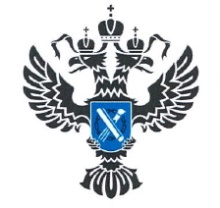 УПРАВЛЕНИЕ РОСРЕЕСТРАПО ИРКУТСКОЙ ОБЛАСТИ                   24 марта 2023 года                   24 марта 2023 года